PLUMBER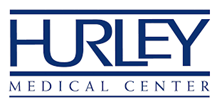 Posting Number – 1259 Full Time GENERAL SUMMARY:  Supervises and/or participates in the installation, maintenance, and repair of all types of plumbing apparatus and fixtures.  Performs skilled work in the repair and alteration of building plumbing and hydro-pneumatic system and participates in quality assessment and continuous quality improvement activities, and also performs all job duties and responsibilities in a courteous and customer-focused manner according to the Hurley Family Standards of Behavior.  SUPERVISION RECEIVED:  Works under the supervision of a departmental director or designee who makes assignments and checks work for conformance with established standards.SUPERVISION EXERCISED:  May exercise partial supervision over a few semi-skilled personnel and apprentices.RESPONSIBILITIES AND DUTIES:1. Supervises and participates in installation, alteration, maintenance, and repair of plumbing and drainage systems according to specifications and plumbing codes.2. Supervises and assists in erecting fitting and fixtures for heating systems.  3. Installs and assembles heating systems.  Installs and repairs plumbing fixtures such as sinks, commodes, bathtubs, water heaters, hot water tanks, garbage disposal units, dishwashers, and water softeners.4. Repairs and maintains plumbing, by replacing washers in leaky faucets, mending pipes, and opening clogged drains.5. May weld anchoring fixtures and devices to steel structural materials.6. Installs pressure systems, flow valves, and hydro-pneumatic instrumentation on various plumbing systems.  7. Keeps necessary records of service and repairs of assigned equipment.  MINIMUM ENTRANCE REQUIREMENTS:•Considerable knowledge of the standard practices, materials, tools, and equipment of the trade.•Considerable knowledge of the hazards, and precautionary methods peculiar to the trade.•Working knowledge of the Plumbers Code.•Skilled in the use of the tools and the operation of equipment of the trade.•Skilled in locating and adjusting defects in plumbing systems and equipment.•Ability to coordinate assignments and work with other trades.•Ability to deal tactfully and courteously with Medical Center personnel, patients, contractors, and the general public.NECESSARY SPECIAL REQUIREMENTS:Valid State of Michigan Plumber LicenseCertification in medical gas systems preferredhttp://careers.hurleymc.com/